ДОГОВОР № 2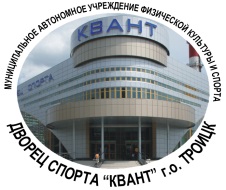 на оказание безвозмездных услуг по проведению занятий
по физической культуре и спорту г. Москва г. Троицк                                                                              «_____» __________ 20___ г.Муниципальное автономное учреждение физической культуры и спорта "Дворец спорта "Квант" (МАУ ФК и С Дворец спорта «Квант») (далее – Исполнитель), в лице директора Матвеева Ильи Андреевича, действующего на основании Устава, с одной стороны, ______________________________________________________________________________, (Ф.И.О. (полностью)паспорт серии _______ № ____________, выдан ______________________________________,зарегистрирован по адресу: ______________________________ (далее – Заказчик),  с другой стороны, вместе именуемые Стороны, заключили настоящий договор (далее – Договор) о нижеследующем:ПРЕДМЕТ ДОГОВОРАИсполнитель обязуется безвозмездно оказать Заказчику услуги по проведению занятий по физической культуре и спорту (далее – услуги) по   _________________________________________________________________________________.(вид спорта)Исполнитель оказывает услуги в соответствии с действующим законодательством и условиями настоящего Договора по адресу: г. Москва, г. Троицк, Октябрьский проспект, д 16 Б, МАУ ФК и С Дворец спорта «Квант», Муниципальным заданием утвержденным, постановлением администрации городского округа Троицк в городе Москве от 25.12.2023 г.  № 1144 «Об установлении муниципального задания на оказание муниципальных услуг (выполнение работ) МАУ ФК и С «Дворец спорта «Квант» на 2024 г. Исполнитель оказывает услуги на безвозмездной основе.Зачисление в тренировочные группы Заказчика производится при наличии следующих документов:- письменного заявления (согласия на обработку персональных данных) Заказчика (далее – Согласие) (Приложение №1 к настоящему Договору);- медицинская справка о допуске к занятиям к данному виду спорта 2. СРОКИ ОКАЗАНИЯ УСЛУГИсполнитель оказывает услуги в период с «____» _____________ _____ г. по «____» ____________ _____ г.3. ПРАВА И ОБЯЗАННОСТИ СТОРОН3.1.Исполнитель обязан: Осуществлять свою деятельность в целях обеспечения условий для развития на территории городского округа Троицк в городе Москве физической культуры и массового спорта. Оказать услуги надлежащего качества в сроки, указанные в Договоре.Обеспечить оказание услуг  _____________________________________________________________________________________(Ф.И.О. тренера, инструктора)в соответствии с утвержденным Исполнителем расписанием занятий. Предоставляющий услугу Заказчику от лица Исполнителя тренер (инструктор) обязан выполнить работу лично.Ознакомить Заказчика с утвержденным Исполнителем расписанием тренировочных занятий. Обеспечить охрану жизни и здоровья Заказчика в период оказания услуг. Обеспечить соблюдение требований пожарной безопасности и санитарных норм и правил, а также рабочее состояние спортивного, сантехнического и иного оборудования, используемого при проведении занятий.Ознакомить Заказчика с утвержденными Правилами техники безопасности. Своевременно информировать Заказчика об изменениях условий Договора. Не оказывать услуги при отсутствии актуального заключения о состоянии здоровья Заказчика. Не оказывать услуги при наличии медицинских противопоказаний у Заказчика для занятий выбранным видом спорта.Исполнитель вправе: Самостоятельно разрабатывать и утверждать спортивно-оздоровительные программы, расписание занятий.Выбирать форму, средства и методы проведения занятий в соответствии с законодательством Российской Федерации.При оказании услуг ограничить время и нагрузку занятий в случае выявления опасности причинения вреда здоровью Заказчику. Перенести время оказания услуг или отказаться от их оказания, в случаях:  - выявления недостоверности сведений о состоянии здоровья Заказчика; - не предоставления медицинской справки о допуске к занятиям физической культурой и                                                                                                                                  спортом;- наличия у Заказчика признаков алкогольного, наркотического или иного токсического опьянения; - нарушения Заказчиком правил техники безопасности и правил внутреннего распорядка работы Дворца спорта «Квант», установленных Исполнителем; - возникновения иных обстоятельств, способных негативно повлиять на качество оказываемых Исполнителем услуг или на состояние здоровья Заказчика.В случае неоднократного нарушения Заказчиком требований Договора расторгнуть его в одностороннем порядке.Требовать с Заказчика возмещение ущерба и полной материальной и имущественной ответственности за причиненный Заказчиком ущерб имуществу МАУ ФК и С Дворец спорта «Квант», в случае, если произошла утрата, порча, уничтожение, повреждение имущества, предоставленного в связи с оказанием услуг по настоящему Договору, согласно Гражданскому кодексу Российской Федерации, в размере рыночной стоимости этого имущества (далее – возмещение ущерба).Заказчик  обязан:Посещать тренировочные занятия согласно расписанию и правил внутреннего распорядка в чистой спортивной форме.Исполнять обязанности, возложенные на него локальными нормативными актами Исполнителя и Договором. Обеспечить бережное отношение к имуществу Исполнителя.Незамедлительно сообщать ответственным должностным лицам Исполнителя, либо тренеру (инструктору) о возникновении при проведении занятий по физической культуре и спорту ситуаций, представляющих угрозу жизни или здоровью Заказчику либо жизни или здоровью иных лиц.Представить Исполнителю документ, подтверждающий прохождение Заказчиком медицинского осмотра в порядке, установленном уполномоченным Правительством Российской Федерации федеральным органом исполнительной власти.Не допускать пропусков занятий без уважительных причин.Компенсировать причиненный ущерб имуществу Исполнителя согласно условиям настоящего Договора и действующему законодательству Российской Федерации.Исполнять иные обязанности в соответствии с законодательством о физической культуре и спорте, учредительными документами и локальными нормативными актами Исполнителя и Договором.Заказчик вправе:Требовать  от  Исполнителя  предоставления  услуг  в  соответствии с условиями Договора.Получать от Исполнителя необходимую информацию об услугах.Знакомиться с документами, регламентирующими деятельность Исполнителя (уставом, правилами внутреннего распорядка, расписанием занятий и др.).Узнавать у тренера (инструктора) либо ответственных должностных лиц Исполнителя о возможных изменениях в Расписании лично или по контактному телефону, если Заказчик отсутствовал на занятии по любой причине. Расписание может быть изменено в связи с производственной необходимостью, а также в каникулы и праздничные дни.Отказаться от получения услуг, направив письменное уведомление Исполнителю не позднее, чем за 7 календарных дней до предполагаемой даты окончания оказания услуг. Осуществлять иные права в соответствии с законодательством о физической культуре и спорте, учредительными документами, локальными нормативными актами Исполнителя и Договором.ОТВЕТСТВЕННОСТЬ СТОРОНЗа неисполнение или ненадлежащее исполнение обязательств по Договору Заказчик и Исполнитель несут ответственность в соответствии с законодательством Российской Федерации и условиями Договора.На время проведения занятий Исполнитель берет на себя ответственность за причинение морального, материального вреда или вреда здоровью Заказчика вследствие несоблюдения законодательства в сфере оказываемых услуг и настоящего Договора, неквалифицированных и виновных действий инструкторов. До начала и после окончания занятий Исполнитель и инструктора не несут какой-либо ответственности за причинение морального, материального вреда и вреда, причиненного здоровью Заказчика.Исполнитель не несет ответственности за вред, связанный с любым ухудшением здоровья, явившимся результатом или полученным в результате любых самостоятельных действий Заказчика, совершенных вопреки инструкциям и рекомендациям ответственного тренера, и в результате несоблюдения Заказчиком Правил техники безопасности. Исполнитель не несет ответственности за недостоверность информации, предоставляемой Заказчиком  для исполнения настоящего Договора и за возможные последствия.В случае ненадлежащего исполнения обязательств по Договору одной из сторон, виновная Сторона возмещает другой Стороне все понесенные последней в связи с таким ненадлежащим исполнением убытки.ОБСТОЯТЕЛЬСТВА НЕПРЕОДОЛИМОЙ СИЛЫ Ни одна из сторон не будет нести ответственности за полное или частичное неисполнение своих обязанностей, принятых по настоящему договору, если неисполнение либо частичное неисполнение будет являться следствием таких обстоятельств, как наводнение, пожар, землетрясение и другие стихийные бедствия, война или военные действия, общественные беспорядки, а также решений законодательных, исполнительных и судебных органов власти и управления и иных, определяемых в соответствии с законодательством Российской Федерации, возникших после заключения настоящего Договора.Если любое из этих обстоятельств непосредственно повлияло на исполнение обязательств в срок, установленный в Договоре, то этот срок соразмерно отодвигается на время действия соответствующего обстоятельства.ПЕРСОНАЛЬНЫЕ ДАННЫЕПод персональными данными по настоящему договору понимается любая информация, относящаяся прямо или косвенно к Заказчику, в том числе фамилия, имя, отчество; дата рождения, данные пенсионного удостоверения или паспортные данные, данные места жительства и контактные телефоны; результаты выступлений на соревнованиях; результаты тестирований и обследований. Заказчик обязан по требованию Исполнителя предоставить необходимые для исполнения настоящего договора персональные данные. Исполнитель вправе без соответствующего согласия Заказчика осуществлять обработку персональных данных в случаях, установленных законодательством Российской Федерации, локальными нормативными актами Исполнителя. Исполнитель при обработке персональных данных обязан принимать необходимые правовые, организационные и технические меры или обеспечивать их принятие для защиты персональных данных от неправомерного или случайного доступа к ним, уничтожения, изменения, блокирования, копирования, предоставления, распространения персональных данных, а также от иных неправомерных действий в отношении персональных данных. Во  исполнение  требований  Федерального  закона  от  27  июля  2006  г. № 152-ФЗ «О персональных данных» Заказчик путем подписания настоящего договора выражает согласие на обработку Исполнителем персональных данных Заказчика в целях  реализации положений настоящего договора. Настоящее согласие не устанавливает предельных сроков обработки данных.Перечень персональных данных, на обработку которых дается согласие:Фамилия, имя, отчество. Дата и место рождения. Паспортные данные, пенсионного удостоверения, иных документов, подтверждающих право на вышеуказанную безвозмездную услугу. Справка о регистрации в городском округе Троицк;5. Результаты выступлений на соревнованиях, тестирований и обследований. РАЗРЕШЕНИЕ СПОРОВВсе споры и разногласия,  возникающие  при исполнении настоящего Договора, разрешаются Сторонами путем переговоров. Если Стороны не придут к соглашению путем переговоров, все споры рассматриваются в претензионном порядке. Сторона Договора, право которой нарушено, обязана направить другой Стороне Договора письменную мотивированную претензию со ссылкой на те условия Договора, которые по её мнению нарушены, под расписку в получении или заказным письмом с уведомлением о вручении по адресу, указанному в Договоре. Ответ на претензию получившей её Стороной должен быть дан в течение 10 (десяти) календарных дней со дня получения претензии. В случае, если споры не урегулированы Сторонами с помощью переговоров и в претензионном порядке, то они рассматриваются в соответствии с Законодательством Российской Федерации.ОСНОВАНИЯ И ПОРЯДОК ИЗМЕНЕНИЯ И РАСТОРЖЕНИЯ ДОГОВОРАДоговор может быть расторгнут:8.1.1. По инициативе Исполнителя в случаях:- нарушения Заказчиком Устава Исполнителя;- нарушения правил поведения, установленных Исполнителем;- невозможности для Заказчика заниматься выбранным видом спорта по медицинским показаниям;8.1.2. По инициативе Заказчика. 8.1.3. По соглашению Сторон в порядке и по основаниям, предусмотренным действующим законодательством Российской Федерации. Расторжение Договора по соглашению Сторон производится Сторонами путем подписания соответствующего соглашения о его расторжении. 8.1.4. В судебном порядке.8.2. При расторжении Договора по инициативе Заказчика или Исполнителя Сторона, выступающая инициатором расторжения Договора, направляет другой Стороне уведомление о расторжении Договора.8.3. Сторона, которой направлено уведомление о расторжении Договора, должна дать письменный ответ по существу в срок не позднее 5 (пяти) календарных дней с даты его получения. При отсутствии ответа Стороны, которой направлено соответствующее уведомление, в указанный срок, Договор считается расторгнутым. 8.4. Все изменения и дополнения к Договору действительны, если совершены в письменной форме и подписаны обеими Сторонами. Соответствующие дополнительные соглашения Сторон являются неотъемлемой частью Договора.ПРОЧИЕ УСЛОВИЯЛюбые изменения и дополнения к настоящему Договору действительны только при условии их совершения в письменной форме и подписания Сторонами либо их представителями. Приложения к договору составляют его неотъемлемую часть.Заключение (подписание) настоящего Договора зависит от добровольного желания Заказчика быть зачисленным в тренировочную группу. Заказчик заключает (подписывает) договор с МАУ ФК и С Дворец спорта «Квант» только при условии, что он целиком и полностью с ним согласен.Договор вступает в силу с момента подписания и действует до полного исполнения Сторонами своих обязательств. Договор составлен в двух экземплярах, имеющих одинаковую юридическую силу, по одному для каждой из Сторон. РЕКВИЗИТЫ СТОРОНЗАЯВЛЕНИЕ                                                              
Я _______________________________________________ прошу зачислить меня в группу для занятий в «_______________________________________________________________»   (название группы)Фамилия  _______________________________________________________________Имя, отчество ___________________________________________________________________Год, месяц, число рождения _______________________________________________________Домашний адрес (место фактического проживания):___________________________________место регистрации: _______________________________________________________________в МАУФК и С «Дворец спорта «Квант» по месту и графику, указанному в Договоре. .Обязуюсь выполнять все указания  тренера (инструктора), проявлять должное уважение к тренеру (инструктору), другим  сотрудникам администрации и техническому персоналу МАУФК и С «Дворец спорта «Квант».Я подтверждаю, что ознакомлен (а) и согласен (согласна) с Уставом учреждения, нормативными актами, особенностями проведения спортивных занятий, правилами техники безопасности при проведении спортивных занятий._______________________________                (подпись)Приложение:- Медицинская справка о допуске к занятиям к данному виду спорта. - Справка о регистрации в городском округе Троицк;«___»___________ 20__г.                    _________________     ________________                                                                       подпись                                 Ф.И.О.                                                                _________________     ________________       Заявление-согласие субъекта на обработку персональных данных 	Я, _________________________________________________________________________,  Фамилия, Имя, Отчество проживающий(ая) по адресу: _____________________________________________________________________________________,паспорт____________________________________________________________________________________________________________________________________________________                                    занимающегося видом спорта ________________________________________ , в соответствии с Федеральным Законом от 27.07.2006 №152-ФЗ «О персональных данных»,  даю согласие на обработку  персональных данных (ПДн),___________________________________________________________________________________________________________________________________________________________________________________________________________________________________________________(имя, отчество, дата рождения, паспортные данные , адрес регистрации, адрес проживания, телефон, гражданство).С целью обработки и регистрации сведений, необходимых для оказания услуг  по проведению занятий по физической культуре и спорту в МАУФК и С «Дворец спорта «Квант», соглашаюсь на обработку персональных  данных с использованием средств автоматизации или без использования таких средств, включая хранение этих данных в архивах и размещение в информационно-телекоммуникационных сетях с целью предоставления доступа к ним.МАУФК и С «Дворец спорта «Квант» вправе рассматривать ПДн в применении к Федеральному Закону «О персональных данных» как общедоступные при следующих условиях: обработка данных осуществляется только в целях уставной деятельности, данные доступны ограниченному кругу лиц. Для ограничения доступа могут использоваться соответствующие средства, не требующие специальных разрешений и сертификации. Доступ может предоставляться административным и педагогическим работникам только в целях уставной деятельности. Открыто могут публиковаться только фамилии, имена и отчества обучающегося (занимающегося) и родителей (законных представителей) в связи с названиями и мероприятиями МАУФК и С «Дворец спорта «Квант в рамках уставной деятельности, в т.ч. на сайтах учреждений в целях распространения положительного опыта достижений ребенка.Я предоставляю МАУФК и С «Дворец спорта «Квант» право осуществлять следующие действия (операции) с ПДн: сбор, систематизацию, накопление, хранение, уточнение (обновление, изменение), использование, обезличивание, блокирование, уничтожение.Я проинформирован (а) и согласен (а) с тем, что информация об МАУФК и С «Дворец спорта «Квант», организации и содержании учебного процесса является общедоступной и может публиковаться в открытых источниках.МАУФК и С «Дворец спорта «Квант» вправе включать обрабатываемые персональные данные обучающегося (занимающегося) в списки (реестры) и отчетные формы, предусмотренные нормативными документами федеральных и муниципальных органов управления, регламентирующих предоставление отчетных данных МАУФК и С «Дворец спорта «Квант».Я оставляю за собой право отозвать свое согласие посредством составления соответствующего письменного документа, который может быть направлен мной в адрес МАУФК и С «Дворец спорта «Квант» по почте заказным письмом с уведомлением о вручении, либо вручен лично под расписку представителю МАУФК и С «Дворец спорта «Квант».      Согласие действительно с даты заполнения настоящего заявления и до окончания действия Договора.Подпись родителя(законных представителей) _________ /___________________________/ (Ф.И.О.)Дата заполнения разрешения ________________20__г.ЗАКАЗЧИК:Ф.И.О. (полностью):_______________________Адрес места проживания:____________________________________________________Дата рождения:________________________Кон. тел.:_____________________________Подпись: _______________ ИСПОЛНИТЕЛЬ: МАУ ФК и С Дворец спорта «Квант»108840  г. Москва г Троицк Октябрьский проспект, д 16 Б.ИНН 5046071194  КПП 775101001кон. тел. 8(495)-840-65-51                                              Директор МАУ ФК и С «Дворец спорта «Квант»______________________И. А. МатвеевДиректору МАУ ФК и С «Дворец спорта «Квант»И.А. МатвеевуОт _______________________________________________